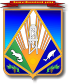 МУНИЦИПАЛЬНОЕ ОБРАЗОВАНИЕХАНТЫ-МАНСИЙСКИЙ РАЙОНХанты-Мансийский автономный округ – ЮграАДМИНИСТРАЦИЯ ХАНТЫ-МАНСИЙСКОГО РАЙОНАП О С Т А Н О В Л Е Н И Еот 27.05.2014         						                           № 136г. Ханты-МансийскО межведомственной комиссии по координации деятельности в сфере формирования доступной среды жизнедеятельности для инвалидов и других маломобильных групп населения	В соответствии со статьей 15 Федерального закона от 24.11.1995               № 181-ФЗ «О социальной защите инвалидов в Российской Федерации»,             приказом Министерства труда и социальной защиты Российской Федерации от 25.12.2012 № 627 «Об утверждении методики, позволяющей объективизировать и систематизировать доступность объектов и услуг                     в приоритетных сферах жизнедеятельности для инвалидов и других маломобильных групп населения, с возможностью учета региональной специфики» (далее – Методика паспортизации), во исполнение условий Соглашения о взаимодействии администрации муниципального образования Ханты-Мансийский район и Департамента  социального развития Ханты-Мансийского автономного округа – Югры по реализации Государственной программы Российской Федерации «Доступная среда»      на 2011 – 2015 гг., заключенного 07.05.2013:Утвердить:	1.1. Состав межведомственной комиссии по координации деятельности в сфере формирования доступной среды жизнедеятельности для инвалидов и других маломобильных групп населения согласно приложению 1.	1.2.	Положение о межведомственной комиссии по координации деятельности в сфере формирования доступной среды жизнедеятельности для инвалидов и других маломобильных групп населения согласно приложению 2.	2. Отраслевым (функциональным) органам администрации Ханты-Мансийского района, администрациям сельских поселений Ханты-Мансийского района, в ведении которых находятся объекты социальной инфраструктуры:	2.1. Организовать формирование паспортов доступности объектов приоритетных сфер жизнедеятельности инвалидов и других маломобильных групп населения в соответствии с рекомендациями Министерства труда и социального развития Российской Федерации совместно с подведомственными муниципальными учреждениями   района.	2.2. Обеспечить предоставление паспортов доступности объектов приоритетных сфер жизнедеятельности инвалидов и других маломобильных групп населения для рассмотрения в межведомственную комиссию по координации деятельности в сфере формирования доступной среды жизнедеятельности для инвалидов и других маломобильных групп населения. 	3. Признать утратившим силу постановление администрации Ханты-Мансийского района от 07.08.2013 № 196 «Об организации обследования         и  формирования Паспортов доступности объектов приоритетных сфер жизнедеятельности инвалидов и других маломобильных групп                     населения».	4. Опубликовать настоящее постановление в газете «Наш район»                    и разместить на официальном сайте администрации Ханты-Мансийского района в сети Интернет.	5. Контроль за выполнением постановления возложить                           на заместителя главы администрации района по социальным вопросам.И.о. главы администрации Ханты-Мансийского района                                                          Т.А.ЗамятинаПриложение 1к постановлению администрацииХанты-Мансийского районаот 27.05.2014  № 136            Состав межведомственной комиссии по координации деятельности в сфере формирования доступной среды жизнедеятельности для инвалидов и других маломобильных групп населения	Заместитель главы администрации Ханты-Мансийского района                   по социальным вопросам, председатель межведомственной комиссии	Председатель комитета по культуре, спорту и социальной политике администрации Ханты-Мансийского района, заместитель председателя межведомственной комиссии 	Эксперт 1 категории отдела межнациональных отношений                             и социальной политики комитета по культуре, спорту и социальной политике администрации Ханты-Мансийского района, секретарь межведомственной комиссии	Члены комиссии:	Заместитель главы администрации Ханты-Мансийского района                     по взаимодействию с муниципальными образованиями	Заместитель директора департамента строительства, архитектуры                     и ЖКХ по архитектуре администрации Ханты-Мансийского района	Председатель комитета по образованию администрации Ханты-Мансийского района 	Начальник отдела по работе с сельскими поселениями администрации Ханты-Мансийского района	Начальник отдела межнациональных отношений и социальной политики комитета по культуре, спорту и социальной политике администрации Ханты-Мансийского района	Начальник Управления социальной защиты по г. Ханты-Мансийску и Ханты-Мансийскому району (по согласованию)	Председатель Ханты-Мансийской районной  организации общероссийской общественной организации «Всероссийское общество инвалидов» (по согласованию).Приложение 2к постановлению администрацииХанты-Мансийского районаот 27.05.2014  № 136Положениео межведомственной комиссии по координации деятельности                       в сфере формирования доступной среды жизнедеятельности                          для инвалидов и других маломобильных групп населенияРаздел I. Общие положения	1. Межведомственная комиссия по координации деятельности                       в сфере формирования доступной среды жизнедеятельности для инвалидов и других маломобильных групп населения (далее – Комиссия) в своей деятельности руководствуется Конституцией Российской Федерации, федеральными законами, правовыми актами Российской Федерации, Ханты-Мансийского автономного округа – Югры, муниципальными правовыми актами Ханты-Мансийского района.Раздел II. Задачи Комиссии	1. Организация и координация деятельности администрации Ханты-Мансийского района по формированию доступной среды жизнедеятельности для инвалидов и других маломобильных групп населения.	2. Взаимодействие с заинтересованными отраслевыми  (функциональными) органами администрации Ханты-Мансийского района, в ведении которых находятся объекты социальной инфраструктуры, общественными объединениями инвалидов в области формирования доступной среды для инвалидов и других маломобильных групп населения.	3. Осуществление контроля по формированию доступной среды для инвалидов и других маломобильных групп населения в пределах полномочий администрации Ханты-Мансийского района.Раздел III. Направления деятельности Комиссии	1. Организация работ по обследованию и анкетированию объектов социальной  инфраструктуры на предмет доступности для инвалидов                     и маломобильных групп населения. 	2. Осуществление контроля деятельности рабочих групп                        по  проведению анкетирования, натурного обследования объектов социальной   инфраструктуры   на   предмет   доступности   для  инвалидов                и маломобильных групп населения. 	3. Рассмотрение проектов управленческих решений, проектов программ и планов в сфере формирования доступной среды жизнедеятельности с целью их корректировки и согласования, а также результатов их исполнения.	4. Подготовка предложений в муниципальную программу «Формирование доступной среды для инвалидов и других маломобильных групп населения в Ханты-Мансийском районе на 2014 – 2016 годы»                   по созданию условий для беспрепятственного доступа инвалидов и других маломобильных групп населения к наиболее значимым объектам социальной инфраструктуры.	5. Оказание информационной и методической помощи организациям, общественным организациям инвалидов, иным заинтересованным организациям по вопросам, связанным                                      с формированием доступной среды для инвалидов и других маломобильных групп населения.Раздел IV. Права Комиссии	1. Запрашивать у государственных органов и органов местного самоуправления, предприятий, учреждений и организаций, независимо                  от их организационно-правовых форм, информацию по вопросам, относящимся к компетенции Комиссии.	2. Привлекать в установленном порядке к работе Комиссии специалистов органов администрации Ханты-Мансийского района, заинтересованных организаций и общественных объединений, учреждений и иных организаций.	3.  Создавать, при необходимости, экспертные и рабочие группы            по вопросам, относящимся к компетенции Комиссии.	4. Осуществлять контроль за надлежащим исполнением федерального и регионального законодательств по вопросам, входящим               в компетенцию Комиссии.	5. Организовывать и проводить в установленном порядке совещания и рабочие встречи по вопросам, относящимся к компетенции Комиссии.Раздел V. Организация деятельности Комиссии	1. Работой Комиссии руководит председатель Комиссии, а на период его временного отсутствия – заместитель председателя Комиссии.	2. Председатель Комиссии ведет заседания Комиссии, обеспечивает, контролирует выполнение решений Комиссии, подписывает принятые решения, принимает решение о проведении внеочередного заседания Комиссии при необходимости безотлагательного рассмотрения вопросов, относящихся к компетенции Комиссии, распределяет обязанности между членами Комиссии.	3. Члены Комиссии осуществляют работу в Комиссии                           на общественных началах. 	4. Члены Комиссии вправе:	знакомиться с материалами заседаний Комиссии;	вносить предложения по формированию повестки дня заседания Комиссии.	5. Члены Комиссии обязаны:	присутствовать на заседаниях Комиссии, участвовать в обсуждении рассматриваемых вопросов и выработке по ним решений;	при невозможности присутствия на заседании Комиссии заблаговременно извещать об этом секретаря межведомственной Комиссии;	в случае необходимости направлять секретарю Комиссии свое мнение по вопросам повестки дня в письменном виде.	6. Ведение дел Комиссии осуществляет секретарь Комиссии, который проводит предварительную подготовку материалов                           к рассмотрению на заседании Комиссии, приглашает членов Комиссии                и иных лиц на заседания Комиссии, готовит проекты решений Комиссии, ведет протокол заседания Комиссии.	7. Заседания Комиссии проводятся не реже одного раза в полугодие.	8. Комиссия вправе проводить выездные заседания.	9. Решения Комиссии, принятые на заседании, оформляются протоколом. 	Протокол подписывается председательствующим на заседании                      и секретарем Комиссии.	10. Решение Комиссии считается правомочным, если на ее заседании присутствует не менее половины членов Комиссии. Решения принимаются большинством голосов присутствующих на заседании членов Комиссии. При равенстве голосов голос председательствующего на заседании Комиссии является решающим.	11. Председатель, в его отсутствие заместитель председателя Комиссии, несут ответственность за деятельность Комиссии.	12. Организационно-техническое обеспечение работы Комиссии возлагается на комитет по культуре, спорту и социальной политике администрации Ханты-Мансийского района.